Robert Reíd Cabral realiza exitoso operativo de otorrinolaringologíaSanto Domingo. - El Hospital Pediátrico Dr. Robert Reíd Cabral llevó a cabo un exitoso operativo de otorrinolaringología, donde fueron beneficiados más de cien niños, con diferentes condiciones y patologías en el área de otorrino.El director general del hospital pediátrico de referencia nacional, doctor Clemente Terrero, explicó que el centro de salud, reafirma su compromiso de continuar promoviendo la salud y el bienestar de los niños y niñas, brindando atención médica especializada y de calidad en todas las áreas, incluyendo la otorrinolaringología." El éxito de esta iniciativa no hubiera sido posible sin el arduo trabajo y dedicación del equipo médico y personal del Hospital Pediátrico Robert Reíd Cabral". Agregó Terrero.En ese mismo orden el doctor Marcos Francisco Mirambeaux, otorrinolaringólogo del Robert Reíd y coordinador del operativo quirúrgico, agregó que el proceso de selección fue llevado a cabo mediante consultas y evaluaciones previas para asegurar que el paciente cumpliera con todos los requisitos que conlleva el proceso quirúrgico.De su lado la doctora Krismely Moya, Subdirectora del Robert, explicó que el operativo fue liderado por un equipo multidisciplinario de especialistas altamente capacitados, brindando una atención personalizada y comprometida con el bienestar de cada niño y niña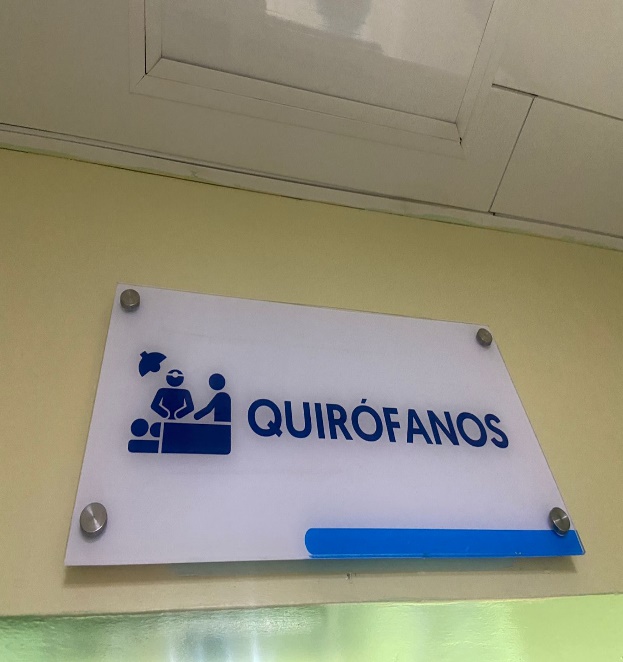 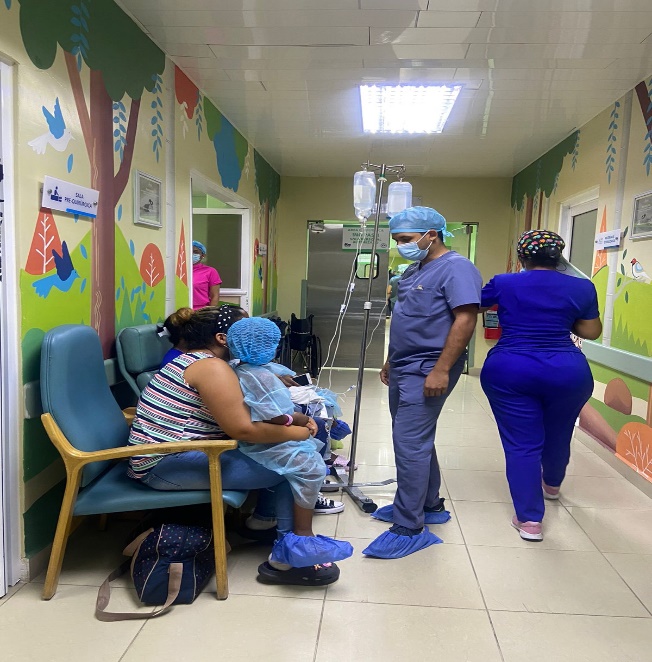 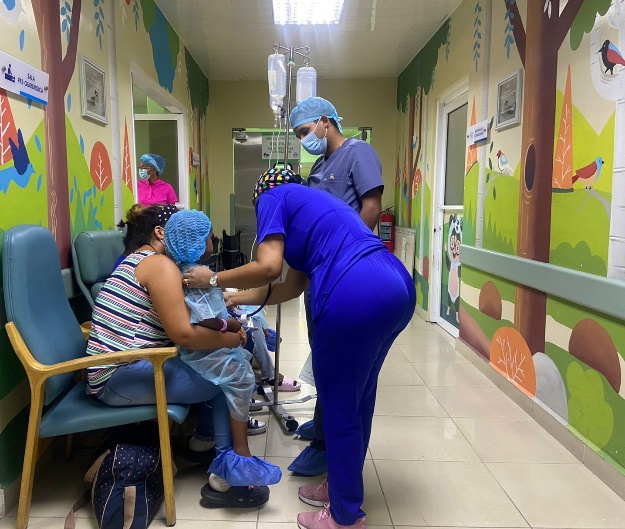 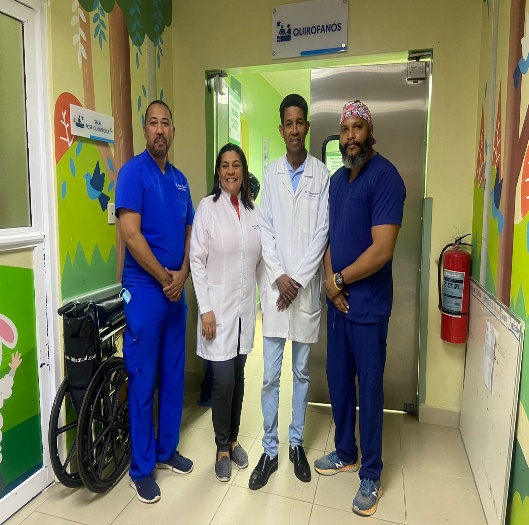 